Maths Key Skills															Stage 2: Skill Check 1Name: ___________________________________                              Date: _______________                  Class/Group: _______________________________A: Place Value, Add and SubtractA: Place Value, Add and SubtractB: Multiply, Divide and FractionsB: Multiply, Divide and FractionsB: Multiply, Divide and FractionsC: Measure and GeometryC: Measure and GeometryC: Measure and Geometry1. What is the missing number?         0      2      4      6      8      102:111.		25   ÷   5   = 11.		25   ÷   5   = 2:1121. Estimate the height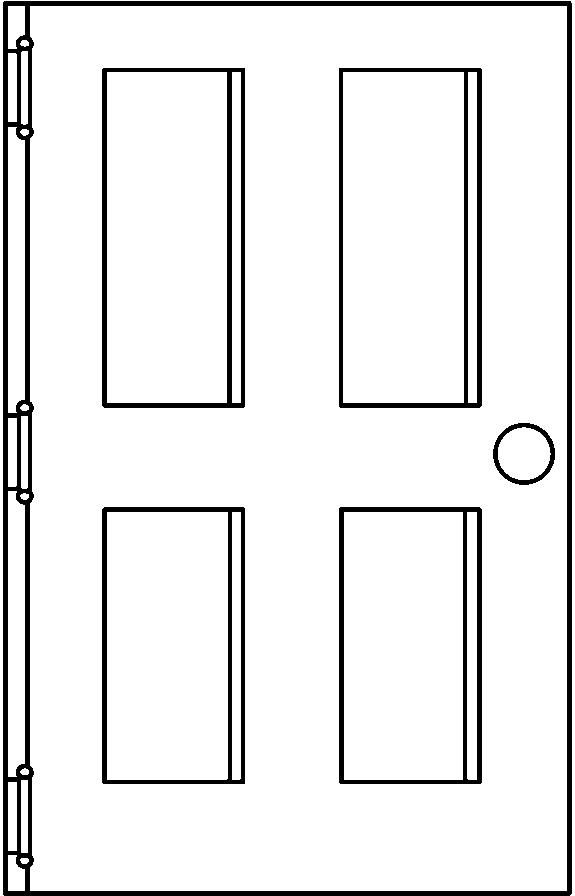 of a door. Write a, b or c. a. about 2mb. about 20cmc. about 200mm21. Estimate the heightof a door. Write a, b or c. a. about 2mb. about 20cmc. about 200mm2:172. What is the value of the 8 in this number?                  832:212. Which are the odd numbers?5     10     15     2012. Which are the odd numbers?5     10     15     202:1121. Estimate the heightof a door. Write a, b or c. a. about 2mb. about 20cmc. about 200mm21. Estimate the heightof a door. Write a, b or c. a. about 2mb. about 20cmc. about 200mm2:173. What number is labelled?2:313. What symbol is missing?                      3            4  =  1213. What symbol is missing?                      3            4  =  122:1222. How many five pence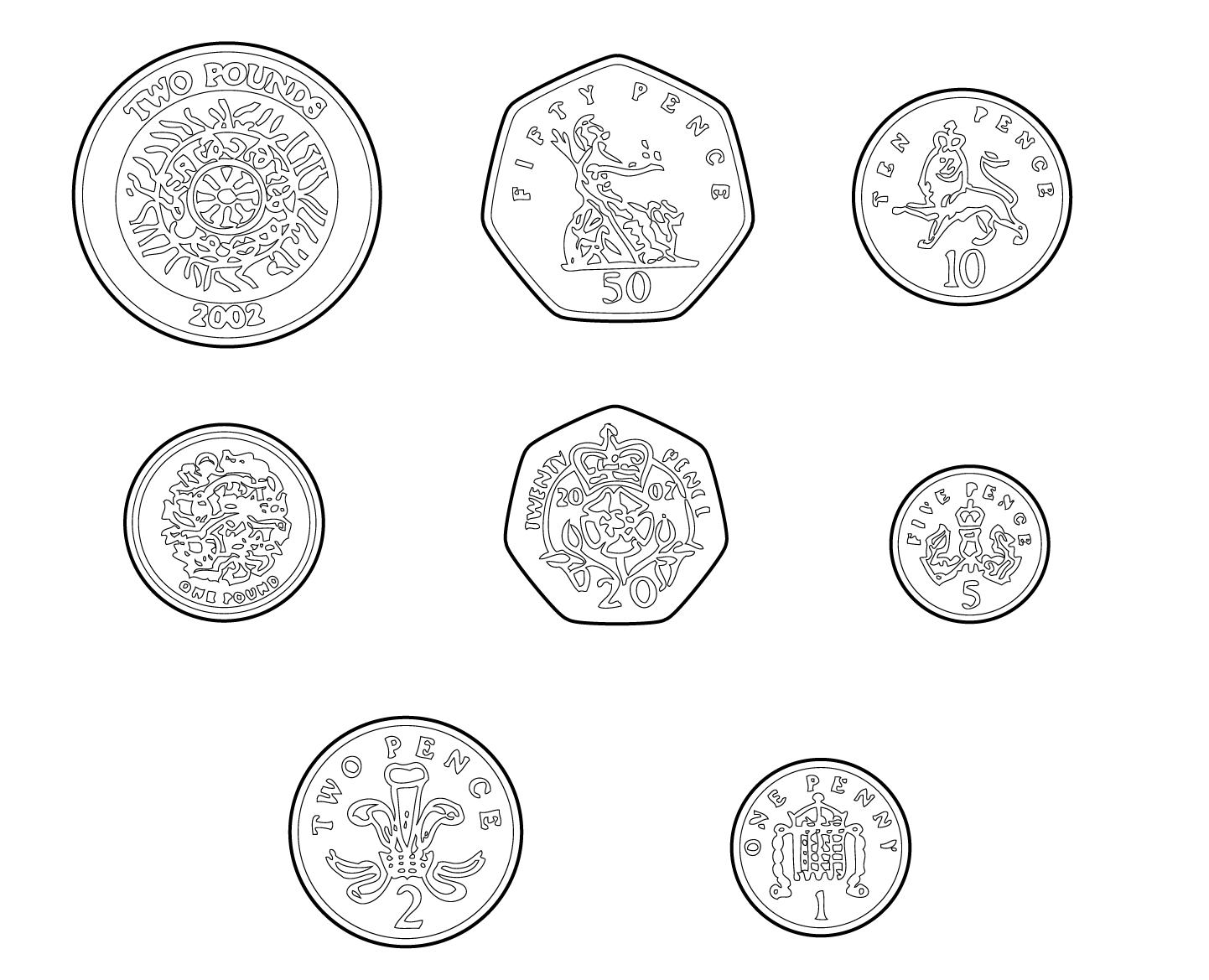 (5p) coins are the same value as afifty pence (50p) coin?22. How many five pence(5p) coins are the same value as afifty pence (50p) coin?2:194. Which numbers are < 15?12      14     16     182:414. What symbol is missing?              40           4  =  1014. What symbol is missing?              40           4  =  102:1222. How many five pence(5p) coins are the same value as afifty pence (50p) coin?22. How many five pence(5p) coins are the same value as afifty pence (50p) coin?2:195. Write this number in numerals.sixty five2:515. Is this true?  Write ‘yes’ or ‘no’.8 ÷ 2  =  2 ÷ 815. Is this true?  Write ‘yes’ or ‘no’.8 ÷ 2  =  2 ÷ 82:1323. Katie has one pound (£1).She spends twenty-ﬁve pence (25p).How much money does she have left?23. Katie has one pound (£1).She spends twenty-ﬁve pence (25p).How much money does she have left?2:206. There are 30 children in a class.  15 are girls.  How many are boys?2:616. 5 children share 15 sweets.How many sweets does each child get?16. 5 children share 15 sweets.How many sweets does each child get?2:1423. Katie has one pound (£1).She spends twenty-ﬁve pence (25p).How much money does she have left?23. Katie has one pound (£1).She spends twenty-ﬁve pence (25p).How much money does she have left?2:207.		20   -   16   =2:717. 6 teams enter a 5-a-side contest.  How many players are in the contest?17. 6 teams enter a 5-a-side contest.  How many players are in the contest?2:1424. Which is longest?  Write a, b, or c.a. half an hourb. 40 minutesc. quarter of an hour24. Which is longest?  Write a, b, or c.a. half an hourb. 40 minutesc. quarter of an hour2:218. 		34   +   10   =2:818. Write the fraction one quarter in numerals.18. Write the fraction one quarter in numerals.2:1524. Which is longest?  Write a, b, or c.a. half an hourb. 40 minutesc. quarter of an hour24. Which is longest?  Write a, b, or c.a. half an hourb. 40 minutesc. quarter of an hour2:219. Is this true?  Write ‘yes’ or ‘no’.19  +  8  =  8  +  192:919. How many thirds are in 1 whole?19. How many thirds are in 1 whole?2:1525. Ben arrives at the park at ten o’clock.  He leaves at eleven o’clock.How many minutes does he spend at the park?25. Ben arrives at the park at ten o’clock.  He leaves at eleven o’clock.How many minutes does he spend at the park?2:2210. Use   31  +  23  =  54   to help find:                   54  -  31  =2:1020. What is       of 8 ?20. What is       of 8 ?2:1625. Ben arrives at the park at ten o’clock.  He leaves at eleven o’clock.How many minutes does he spend at the park?25. Ben arrives at the park at ten o’clock.  He leaves at eleven o’clock.How many minutes does he spend at the park?2:22Total (A)Total (B)Total (B)Total (C)Total (C)Test Total (A+B+C)R (0-9)Y (10-19)Y (10-19)Y (10-19)G (20-25)G (20-25)